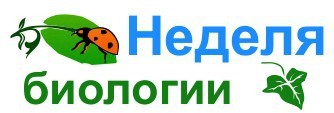                          ПЛАН  ПРОВЕДЕНИЯ  МЕРОПРИЯТИЙ                                                     (13.11-18.11)№МероприятиеСроки проведенияКлассыОтветственные1Выставка экологических рисунков и плакатов на тему:«Охрана природы». 13-23.115-11Манапова М.И.2Биологическая викторина.В течении недели5-11Манапова М.И.3Конкурс поделок из бытовых отходов «Вторая жизнь хлама»13-16.111-4Манапова М.И. и кл.рук.4Конференция на тему: «Здоровый образ жизни»14.119-11Манапова М.И.5Конкурс «Знаки против мусора»15-16.116,7Манапова М.И. и учитель рисования Шамакаев В.А.6Открытый урок :«Тип Круглые черви. Класс Нематоды» 16.1117.1178Манапова М.И.7КВН «Живая природа»18.115а,5бМанапова М.И.